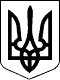 94 СЕСІЯ ЩАСЛИВЦЕВСЬКОЇ СІЛЬСЬКОЇ РАДИ7 СКЛИКАННЯРІШЕННЯ02.07.2019 р.                                      № 1696с. ЩасливцевеПро затвердження проектівземлеустрою щодо відведеннята передачі безоплатно у власністьземельних ділянокРозглянувши заяви громадян України та надані документи, враховуючи затверджений генеральний план забудови с. Щасливцеве, с. Генічеська Гірка та селища Приозерне з зонуванням території та розвитком рекреаційної зони, керуючись ст. ст. 12, 123, 125, 126 Земельного кодексу України, ст. 26 Закону України «Про місцеве самоврядування в Україні» сесія сільської радиВИРІШИЛА:1. Затвердити проекти землеустрою щодо відведення безоплатно у власність земельних ділянок громадянам:1)***, площею 0,1222 га (кадастровий номер 6522186500:04:001:1714), розташованої за адресою: с. Генічеська Гірка  вул. Незалежності, ***, Генічеського району Херсонської області для будівництва і обслуговування житлового будинку, господарських будівель і споруд із земель житлової та громадської забудови Щасливцевської сільської ради. 2)***, площею 0,10 га (кадастровий номер 6522186500:04:001:1702), розташованої за адресою: с. Генічеська Гірка,                вул. Григорія Дериглазова, ***, Генічеського району Херсонської області для будівництва і обслуговування житлового будинку, господарських будівель і споруд із земель житлової та громадської забудови Щасливцевської сільської ради. 3)***, площею 0,1058 га (кадастровий номер 6522186500:04:001:1710), розташованої за адресою: с. Щасливцеве,                вул. Європейська, ***, Генічеського району Херсонської області для будівництва і обслуговування житлового будинку, господарських будівель і споруд із земель житлової та громадської забудови Щасливцевської сільської ради. 4)***, площею 0,0839 га (кадастровий номер 6522186500:04:001:1625), розташованої за адресою: с. Щасливцеве,                вул. Промислова, ***, Генічеського району Херсонської області для будівництва і обслуговування житлового будинку, господарських будівель і споруд із земель житлової та громадської забудови Щасливцевської сільської ради. 5)***, площею 0,0839 га (кадастровий номер 6522186500:04:001:1701), розташованої за адресою: с. Щасливцеве,                вул. Промислова. ***, Генічеського району Херсонської області для будівництва і обслуговування житлового будинку, господарських будівель і споруд із земель житлової та громадської забудови Щасливцевської сільської ради. 6)***, площею 0,1500 га (кадастровий номер 6522186500:02:001:0738), розташованої за адресою: с. Генічеська Гірка,                вул. Придорожня, ***, Генічеського району Херсонської області для будівництва і обслуговування житлового будинку, господарських будівель і споруд із земель житлової та громадської забудови Щасливцевської сільської ради. 7)***, площею 0,1058 га (кадастровий номер 6522186500:04:001:1718), розташованої за адресою: с. Щасливцеве,                вул. Херсонська, ***, Генічеського району Херсонської області для будівництва і обслуговування житлового будинку, господарських будівель і споруд із земель житлової та громадської забудови Щасливцевської сільської ради.8)***, площею 0,1058 га (кадастровий номер 6522186500:04:001:1720), розташованої за адресою: с. Щасливцеве,                вул. Польова, ***, Генічеського району Херсонської області для будівництва і обслуговування житлового будинку, господарських будівель і споруд із земель житлової та громадської забудови Щасливцевської сільської ради. 9) ***, площею 0,1000 га (кадастровий номер 6522186500:04:001:1715), розташованої за адресою: с. Щасливцеве,                вул. Дніпровська, ***, Генічеського району Херсонської області для будівництва і обслуговування житлового будинку, господарських будівель і споруд із земель житлової та громадської забудови Щасливцевської сільської ради. 10) ***, площею 0,0869 га (кадастровий номер 6522186500:04:001:1719), розташованої за адресою: с. Приозерне,                вул. Каштанова, ***, Генічеського району Херсонської області для будівництва і обслуговування житлового будинку, господарських будівель і споруд із земель житлової та громадської забудови Щасливцевської сільської ради. 11) ***, площею 0,0900 га (кадастровий номер 6522186500:04:001:1717), розташованої за адресою: с. Генічеська Гірка,                вул. Робоча,***, Генічеського району Херсонської області для будівництва і обслуговування житлового будинку, господарських будівель і споруд із земель житлової та громадської забудови Щасливцевської сільської ради. 12) ***, площею 0,1000 га (кадастровий номер 6522186500:04:001:1739), розташованої за адресою: с. Генічеська Гірка,  вул. Заозерна,***, Генічеського району Херсонської області для будівництва і обслуговування житлового будинку, господарських будівель і споруд із земель житлової та громадської забудови Щасливцевської сільської ради. 13) ***, площею 0,1000 га (кадастровий номер 6522186500:02:001:0764), розташованої за адресою: с. Генічеська Гірка,                вул. Адміралтейська, ***, Генічеського району Херсонської області для будівництва і обслуговування житлового будинку, господарських будівель і споруд із земель житлової та громадської забудови Щасливцевської сільської ради. 14) ***, площею 0,1000 га (кадастровий номер 6522186500:02:001:0761), розташованої за адресою:             с. Генічеська Гірка, вул. Адміралтейська, ***, Генічеського району Херсонської області для будівництва і обслуговування житлового будинку, господарських будівель і споруд із земель житлової та громадської забудови Щасливцевської сільської ради. 15) ***, площею 0,1000 га (кадастровий номер 6522186500:04:001:1716), розташованої за адресою: с. Генічеська Гірка,                вул. В. Ковшова, ***, Генічеського району Херсонської області для будівництва і обслуговування житлового будинку, господарських будівель і споруд із земель житлової та громадської забудови Щасливцевської сільської ради. 16) ***, площею 0,0933 га (кадастровий номер 6522186500:04:001:1513), розташованої за адресою: с. Генічеська Гірка,                вул. Меліораторів, ***, Генічеського району Херсонської області для будівництва і обслуговування житлового будинку, господарських будівель і споруд із земель житлової та громадської забудови Щасливцевської сільської ради. 17) ***, площею 0,1211 га (кадастровий номер 6522186500:04:001:1483), розташованої за адресою: с. Генічеська Гірка,                вул. Незалежності, ***, Генічеського району Херсонської області для будівництва і обслуговування житлового будинку, господарських будівель і споруд із земель житлової та громадської забудови Щасливцевської сільської ради. 18) ***, площею 0,1254 га (кадастровий номер 6522186500:04:001:1711), розташованої за адресою: с. Генічеська Гірка,                вул. Меліораторів, ***, Генічеського району Херсонської області для будівництва і обслуговування житлового будинку, господарських будівель і споруд із земель житлової та громадської забудови Щасливцевської сільської ради. 2. Вищевказаним громадянам передати безоплатно у власність земельні ділянки, зазначені в цьому рішенні.3. Контроль за виконанням рішення покласти на постійно діючу комісію Щасливцевської сільської ради з питань регулювання земельних відносин та охорони навколишнього середовища.Сільський голова                                                                     В.ПЛОХУШКО